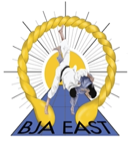 BRITISH JUDO ASSOCIATIONEast Anglian FoursApril 28th, 2024Entry Form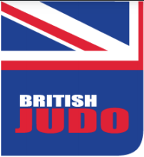 Club NameContact NameTelephone NumberEmail AddressPayment ReferenceFor all BACS payments, please confirm payment reference used belowNameM/FWeightAgeGradeGroup